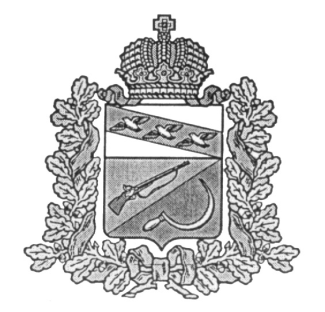 АДМИНИСТРАЦИЯПРИГОРОДНЕНСКОГО СЕЛЬСОВЕТАЩИГРОВСКОГО РАЙОНА КУРСКОЙ ОБЛАСТИП О С Т А Н О В Л Е Н И Е                                                                                                                                    ПРОЕКТОб утверждении реестра муниципальных услуг, оказываемых (предоставляемых) администрацией Пригородненского сельсовета Щигровского района Курской области Руководствуясь Федеральным законом от 27 июля 2010 года № 210-ФЗ «Об организации местного предоставления государственных и муниципальных услуг», Федеральным законом от 6 октября 2003 года № 131-ФЗ «Об общих принципах организации местного самоуправления в Российской Федерации», Уставом муниципального образования «Пригородненский сельсовет» Щигровского района, в целях обеспечения доступа граждан и юридических лиц к достоверной и актуальной информации о муниципальных услугах (функциях), предоставляемых (исполняемых) администрацией Пригородненского сельсовета Щигровского района Курской области, администрация Пригородненского сельсоветаПОСТАНОВЛЯЕТ:1. Утвердить прилагаемый реестр муниципальных услуг, оказываемых (предоставляемых) администрацией Пригородненского сельсовета Щигровского района Курской области (Приложение 1).2. Контроль за исполнением данного постановления оставляю за собой.3. Настоящее постановление вступает в силу с момента обнародования.Глава Пригородненского сельсовета                                    В.И.Воронин       Приложениек постановлению администрации                                                                                                                                                                                Пригородненского сельсовета  Реестр муниципальных услуг, оказываемых (предоставляемых) администрацией                                               Пригородненского сельсовета Щигровского района Курской области№ п/пНаименование 
муниципальной
услугиОрган, 
предоставляющий
муниципальную 
услугуКатегории 
потребителей 
муниципальной
услугиНормативно 
правовое 
основание 
предоставления
услугиОтветственный за предоставление муниципальной услуги123456 Работа с обращениями граждан Работа с обращениями граждан Работа с обращениями граждан Работа с обращениями граждан Работа с обращениями граждан Работа с обращениями граждан1Организация приема граждан, обеспечение своевременного и полного рассмотрения устных и письменных обращений граждан, принятие по ним решений и направление ответов в установленный законодательством РФ срок.Администрация Пригородненского сельсоветаюридические и физические лицаФедеральный закон от 27.07.2010 г. № 59-ФЗ «О порядке рассмотрения обращения граждан РФ, Федеральный закон от 06.10.2003   № 131-ФЗ «Об общих принципах организации местного самоуправления в Российской Федерации», Устав муниципального образования, Постановление Администрации Пригородненского сельсовета от22.12.2014 года № 126 «Об утверждении Порядка организации работы с обращениями граждан в Администрации Пригородненского сельсовета Щигровского района»  Глава Пригородненского сельсовета2Выдача документов (справки о составе семьи, копии финансово-лицевого счета, выписки из домовой книги)Администрация Пригородненского сельсовета физические лицаФедеральный закон от 06.10.2003   № 131-ФЗ «Об общих принципах организации местного самоуправления в Российской Федерации», Устав муниципального образования, Постановление Администрации Пригородненского сельсовета от 11.08.2016 № 141 «Об утверждении административного регламента предоставления муниципальной услуги «Выдача  выписки из домовой книги, выписки из похозяйственной книги, справок»Зам главы Пригородненского сельсовета3Выдача несовершеннолетним лицам, достигшим 16 лет, разрешения на вступление в брак до достижения брачного возрастаАдминистрация Пригородненского сельсовета физические лицаФедеральный закон от 06.10.2003   № 131-ФЗ «Об общих принципах организации местного самоуправления в Российской Федерации», Устав муниципального образования,  Постановление Администрации Пригородненского сельсовета от 30.08.2016 № 168 «Об утверждении административного регламента предоставления муниципальной услуги « Выдача несовершеннолетним лицам, достигшим 16 лет, разрешения на вступление в брак до достижения брачного возраста » Глава Пригородненского сельсовета4Выдача архивных справок, архивных выписок, копий архивных документов, копий муниципальных правовых актов администрации Пригородненского сельсовета.Администрация Пригородненского сельсоветаюридические и физические лицаФедеральный закон от 06.10.2003   № 131-ФЗ «Об общих принципах организации местного самоуправления в Российской Федерации», Устав муниципального образования  , Постановление Администрации Пригородненского сельсовета от 11.08.2016 № 141 «Об утверждении административного регламента предоставления муниципальной услуги «Выдача  выписки из домовой книги, выписки из похозяйственной книги, справок»Заместитель главы администрации5Исполнение администрацией Пригородненского сельсовета муниципальной функции по ведению похозяйственных книгАдминистрация Пригородненского сельсоветаюридические и физические лицаФедеральный закон от 06.10.2003   № 131-ФЗ «Об общих принципах организации местного самоуправления в Российской Федерации», Федеральный закон от 07.07.2003 № 112-ФЗ «О личном подсобном хозяйстве» («Российская газета» - 22.06.2011 г.), Приказ Министерства сельского хозяйства Российской Федерации от 11.10.2010 № 345 «Об утверждении формы и порядка ведения похозяйственных книг органами местного самоуправления поселений и органами местного самоуправления городских округов»,  Устав муниципального образования , Постановление Администрации Пригородненского сельсовета от 20.03.2017 года № 63 «О закладке похозяйственных книг на 2017-2021 годы» специалист Администрации6Назначение, выплаты и перерасчета пенсии за выслугу лет муниципальным служащим, а также лицам, замещавшим муниципальные должности в Администрации Пригородненского сельсоветаАдминистрация Пригородненского сельсоветаФизические лицаФедеральный закон от 06.10.2003   № 131-ФЗ «Об общих принципах организации местного самоуправления в Российской Федерации», Устав муниципального образования, Постановление Администрации Пригородненского сельсовета от 07.08.2017г. №165 «Назначение, выплаты и перерасчета пенсии за выслугу лет лицам, замещавшим должности муниципальной службы в Администрации Пригородненского сельсовета, и ежемесячной доплаты к пенсии выборным должностным лицам»Глава Пригородненского сельсоветаЗемельные и имущественные отношения Земельные и имущественные отношения Земельные и имущественные отношения Земельные и имущественные отношения Земельные и имущественные отношения Земельные и имущественные отношения 7Предоставление земельных участков, находящихся в муниципальной собственности, расположенных на территории сельского поселения, в собственность или аренду на торгахАдминистрация Пригородненского сельсоветаюридические и физические лицаЗемельный кодекс РФ, Федеральный закон от 06.10.2003   № 131-ФЗ «Об общих принципах организации местного самоуправления в Российской Федерации», Устав муниципального образования,Постановление Администрации Пригородненского сельсовета от 15.06.2017 № 130 «Об утверждении административного регламента предоставления муниципальной услуги «Предоставление земельных участков, находящихся в муниципальной собственности, расположенных на территории сельского поселения, в собственность или аренду на торгахГлава Пригородненского сельсовета8Предоставление земельных участков, находящихся в муниципальной собственности, расположенных на территории сельского поселения, в собственность или аренду без проведения торговАдминистрация Пригородненского сельсоветаюридические и физические лицаЗемельный кодекс РФ, Градостроительный кодекс РФ, Федеральный закон от 06.10.2003   № 131-ФЗ «Об общих принципах организации местного самоуправления в Российской Федерации, Устав муниципального образования, Постановление Администрации Пригородненского сельсовета от 15.06.2017 № 131 «Об утверждении административного регламента предоставления муниципальной услуги «Предоставление земельных участков, находящихся в муниципальной собственности, расположенных на территории сельского поселения, в собственность или аренду без проведения торговГлава Пригородненского сельсовета9Утверждение схемы расположения земельного участка на кадастровом плане территории.Администрация Пригородненского сельсоветаюридические и физические лицаЗемельный кодекс РФ, Градостроительный кодекс РФ, Федеральный закон от 06.10.2003   № 131-ФЗ «Об общих принципах организации местного самоуправления в Российской Федерации»,  Устав муниципального образования, Постановление Администрации Пригородненского сельсовета от 18.01.2018 № 6 «Об утверждении административного регламента предоставления муниципальной услуги «Утверждение схемы расположения земельного участка на кадастровом плане территории..Глава Пригородненского сельсовета10Предоставление земельных участков, находящихся в муниципальной собственности, расположенных на территории сельского поселения, в постоянное (бессрочное) и безвозмездное пользованиеАдминистрация Пригородненского сельсоветаюридические и физические лицаЗемельный кодекс РФ,  Федеральный закон от 06.10.2003   № 131-ФЗ «Об общих принципах организации местного самоуправления в Российской Федерации»,  Устав муниципального образования, Постановление Администрации Пригородненского сельсовета от 15.06.2017 № 132 «Об утверждении административного регламента предоставления муниципальной услуги «Предоставление земельных участков, находящихся в муниципальной собственности, расположенных на территории сельского поселения, в постоянное (бессрочное) и безвозмездное пользование.Глава Пригородненского сельсовета11Предварительное согласование предоставления земельного участкаАдминистрация Пригородненского сельсоветаюридические и физические лицаЗемельный кодекс РФ,  Федеральный закон от 06.10.2003   № 131-ФЗ «Об общих принципах организации местного самоуправления в Российской Федерации»,  Устав муниципального образования, Постановление Администрации Пригородненского сельсовета от 15.06.2017 № 135 «Об утверждении административного регламента предоставления муниципальной услуги «Предварительное согласование предоставления земельного участка.Глава Пригородненского сельсовета12Перевод земель, находящихся в муниципальной собственности, за исключением земель сельскохозяйственного назначения, из одной категории в другуюАдминистрация Пригородненского сельсоветафизические лицаЗемельный кодекс РФ,  Федеральный закон от 06.10.2003   № 131-ФЗ «Об общих принципах организации местного самоуправления в Российской Федерации», Устав муниципального образования, Постановление Администрации Пригородненского сельсовета от 15.06.2017 № 136 «Об утверждении административного регламента предоставления муниципальной услуги «Перевод земель, находящихся в муниципальной собственности, за исключением земель сельскохозяйственного назначения, из одной категории в другуюГлава Пригородненского сельсовета13Выдача разрешения на проведение земляных работ.Администрация Пригородненского сельсоветаюридические и физические лицаЗемельный кодекс РФ,  Федеральный закон от 06.10.2003   № 131-ФЗ «Об общих принципах организации местного самоуправления в Российской Федерации»,  Устав муниципального образования, Постановление Администрации Пригородненского сельсовета от 26.10.2016 № 210 «Об утверждении административного регламента предоставления муниципальной услуги «Выдача разрешения на проведение земляных работ на территории Пригородненского сельсовета».Глава Пригородненского сельсовета14Предоставление порубочного билета и(или) разрешения на пересадку деревьев и кустарников на территории Пригородненского сельсоветаАдминистрация Пригородненского сельсоветаюридические и физические лицаЗемельный кодекс РФ,  Федеральный закон от 06.10.2003   № 131-ФЗ «Об общих принципах организации местного самоуправления в Российской Федерации»,  Устав муниципального образования, Постановление Администрации Пригородненского сельсовета от 19.10.2016 № 202 «Об утверждении административного регламента предоставления муниципальной услуги «Выдача разрешения на вырубку деревьев и кустарников на территории Пригородненского сельсовета».Глава Пригородненского сельсовета15Предоставление в безвозмездное пользование, аренду имущества, находящегося в муниципальной собственности Администрация Пригородненского сельсоветаюридические и физические лицаЗемельный кодекс РФ,  Федеральный закон от 06.10.2003   № 131-ФЗ «Об общих принципах организации местного самоуправления в Российской Федерации»,  Устав муниципального образования, Постановление Администрации Пригородненского сельсовета от 22.08.2016 года № 162 «Об утверждении административного регламента предоставления муниципальной услуги «Предоставление в безвозмездное пользование, аренду имущества, находящегося в муниципальной собственностиГлава Пригородненского сельсовета16Предоставление земельных участков, находящихся в  муниципальной  собственности на территории сельского поселения, гражданам для индивидуального жилищного строительства, ведения личного подсобного хозяйства в границах населенного пункта, садоводства, дачного хозяйства, гражданам и крестьянским (фермерским)  хозяйствам для осуществления крестьянским (фермерским) хозяйством его деятельностиАдминистрация Пригородненского сельсоветаюридические и физические лицаЗемельный кодекс РФ,  Федеральный закон от 06.10.2003   № 131-ФЗ «Об общих принципах организации местного самоуправления в Российской Федерации»,  Устав муниципального образования, Постановление Администрации Пригородненского сельсовета от 19.06.2018 года № 55 «Об утверждении административного регламента предоставления муниципальной услуги «Предоставление земельных участков, находящихся в  муниципальной  собственности на территории сельского поселения, гражданам для индивидуального жилищного строительства, ведения личного подсобного хозяйства в границах населенного пункта, садоводства, дачного хозяйства, гражданам и крестьянским (фермерским)  хозяйствам для осуществления крестьянским (фермерским) хозяйством его деятельностиГлава Пригородненского сельсоветаОсуществление отдельных государственных полномочийОсуществление отдельных государственных полномочийОсуществление отдельных государственных полномочийОсуществление отдельных государственных полномочийОсуществление отдельных государственных полномочийОсуществление отдельных государственных полномочий17Осуществление отдельных государственных полномочий, переданных органам местного самоуправления, по осуществлению первичного воинского учета граждан, проживающих на территории муниципального образования Пригородненского сельсовета Щигровского района Курской областиАдминистрация Пригородненского сельсоветафизические лицаФедеральный закон от 06.10.2003   № 131-ФЗ «Об общих принципах организации местного самоуправления в Российской Федерации», Федеральный закон от 28 марта 1998 года № 53-ФЗ «О воинской обязанности и воинской службе».Инспектор ВУСМуниципальный контроль в области торговой деятельностиМуниципальный контроль в области торговой деятельностиМуниципальный контроль в области торговой деятельностиМуниципальный контроль в области торговой деятельностиМуниципальный контроль в области торговой деятельностиМуниципальный контроль в области торговой деятельности18 Осуществление муниципального контроля в области торговой деятельности. Администрация Пригородненского сельсоветаюридические и физические лицаФедеральный закон от 06.10.2003   № 131-ФЗ «Об общих принципах организации местного самоуправления в Российской Федерации», Федеральный закон от 26 декабря 2008 года № 294-ФЗ «О защите прав юридических лиц и индивидуальных предпринимателей при осуществлении государственного контроля (надзора) и муниципального контроля», Устав МОСпециалисты администрации Пригородненского сельсовета19Выдача разрешений на размещение нестационарных торговых объектов на территории муниципального образования Администрация Пригородненского сельсоветаюридические и физические лицаФедеральный закон от 06.10.2003   № 131-ФЗ «Об общих принципах организации местного самоуправления в Российской Федерации», Устав муниципального образования , Специалисты администрации Пригородненского сельсоветаАдресное хозяйствоАдресное хозяйствоАдресное хозяйствоАдресное хозяйствоАдресное хозяйствоАдресное хозяйство20Присвоение адресов объектам недвижимости.Администрация Пригородненского сельсоветаюридические и физические лицаГрадостроительный  кодекс РФ,  Федеральный закон от 06.10.2003   № 131-ФЗ «Об общих принципах организации местного самоуправления в Российской Федерации»,  Устав муниципального образования, Постановление Администрации Пригородненского сельсовета от18.01.2018 года № 7 «Об утверждении  административногорегламента по предоставлению  муниципальной услуги «Присвоение адресов объектам адресации, изменение, аннулирование адресов, присвоение наименований элементам улично-дорожной сети (за исключением автомобильных дорог федерального значения, автомобильных дорог регионального или межмуниципального значения, местного значения муниципального района), наименований элементам планировочной структуры в границах поселения, изменение, аннулирование таких наименованийГлава Пригородненского сельсоветаИные муниципальные услуги Иные муниципальные услуги Иные муниципальные услуги Иные муниципальные услуги Иные муниципальные услуги Иные муниципальные услуги 21Обучение по вопросам гражданской обороны, обеспечения пожарной безопасности, безопасности на водных объектах, способам защиты и действиям в чрезвычайных ситуациях.Администрация Пригородненского сельсоветаюридические и физические лицаФедеральный закон от 12.02.1998г. № 28-ФЗ «О гражданской обороне», Федеральный закон от 21.12.1994г. № 68-ФЗ «О защите населения и территорий от чрезвычайных ситуаций природного и техногенного характера», Специалисты администрации Пригородненского сельсовета, директор МКУ22Составление протоколов об административных правонарушениях, предусмотренных Законом Курской области  от 04.01.2003 № 1-ЗКО «Об административных правонарушениях в Курской области»Администрация Пригородненского сельсоветаюридические и физические лицаФедеральный закон от 06.10.2003   № 131-ФЗ «Об общих принципах организации местного самоуправления в Российской Федерации», Закон Курской области от 04.01.2003 № 1-ЗКО «Об административных правонарушениях в Курской области»Глава Пригородненского сельсовета